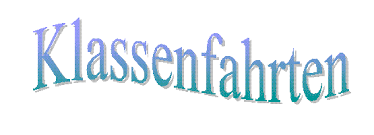 der Gerhart-Hauptmann-GrundschulePotsdam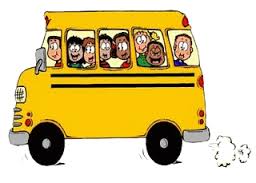 Konzept zum BudgetSchulfahrtenkonzept der Gerhart-Hauptmann-Grundschule Potsdam1.Rechtsgrundlagen:Rechtsgrundlage für die Erstellung des Konzeptes ist die Verwaltungsvorschrift über schulische Veranstaltungen außerhalb von Schulen (VV-Schulfahrten-VVSchulf) vom 13.Januar 2014 und das Rundschreiben 11/13 vom 16. Dezember 2013.2. Budget:Eine weitere Grundlage bildet das Schulfahrtenbudget-Primarstufe, das für unsere Schule finanzielle Mittel in Höhe von 960 € für Schulfahrten (mehrtägig) und 360 € für Wandertage und Exkursionen (eintägig) vorsieht.3.zeitlicher Rahmen:Als zeitlicher Rahmen stehen den Schülern für  Wandertage bis zu 3 Tage im Schuljahr zur Verfügung, für Schulfahrten 4 Tage (3 Übernachtungen).4. Umsetzung:Wandertage, Exkursionen und Schulfahrten sind ein wichtiger Bestandteil unseres Gesamtkonzeptes und unterstützen den Lehr- und Lernprozess auf vielfältige Art und Weise.Lernangebote und Lernumgebungen innerhalb des Lebensraumes der Kinder fördern und unterstützen die Freude am Lernen und den Prozess der Nachhaltigkeit.Auf Beschluss der Lehrerkonferenz vom 17.02.2014 und der Schulkonferenz vom 17.03.2014 werden Klassenfahrten ab dem Schuljahr 2014/2015 in den Jahrgangsstufen 3 und 5 durchgeführt.5.Begründung:Jahrgangsstufe 3: Der Lese-und Schreiblernprozess ist abgeschlossen und die Schüler haben erste Erfahrungen mit einem themenbezogenen Unterricht gesammelt. Insofern bietet sich hier an, einzelne Themen des Unterrichts aufzugreifen und an verschiedene Lernorte innerhalb der Umgebung der Schüler zu verlagern. So wird das Einprägen von z.B. sachkundlichen Themen erlebbar gemacht und das nachhaltige Einprägen unterstützt.Jahrgangsstufe 5: In dieser Jahrgangsstufe erleben die Schülerinnen und Schüler erstmalig den Fachunterricht und beginnen mit der Orientierung für eine weiterführende Schule. Auf Grund der unterschiedlichen und vielfältigen Fächer haben die Schüler häufig Schwierigkeiten, sich darauf einzustellen. Hier können Schulfahrten eine unterstützende Funktion im Lernprozess und in der Aneignung vielfältiger Kenntnisse einnehmen.Der Beschluss vom 17.03.2014 wurde in der Schulkonferenz am 12.10.2015 mit 10:0 Stimmen bestätigt.S. Röding-KanwischerRektorin